Independent learning topic plannerYear: 7Topic: Plants, Electricity & Magnetism                                                      Subject: ScienceTopic: Plants, Electricity & Magnetism                                                      Subject: ScienceTopic: Plants, Electricity & Magnetism                                                      Subject: ScienceDateTopic-Resources/ Links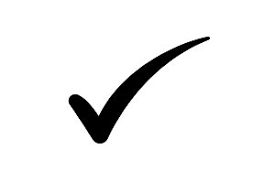 16th Jan 20Plants - PhotosynthesisUse Plants Knowledge Organiser andhttps://www.bbc.co.uk/bitesize/topics/zvrrd2p/articles/zn4sv9q213th Jan 20Plants – Testing a Leaf for StarchUse Plants Knowledge Organiser andhttps://www.bbc.co.uk/bitesize/topics/znyycdm/articles/z6btng8330th Jan 20Plants – Plant MineralsUse Plants Knowledge Organiser andhttps://www.bbc.co.uk/bitesize/guides/zq239j6/revision/4427th Jan 20Plants – Organs of a Planthttps://www.bbc.co.uk/bitesize/topics/znyycdm/articles/zjchsrd53rd Feb 20Plants – Measuring Photosynthesishttps://www.bbc.co.uk/bitesize/topics/zvrrd2p/articles/z9wwsrd610th Feb 20Plants – Photosynthesis Revisionhttps://www.bbc.co.uk/bitesize/guides/zpwmxnb/revision/1